Zadávací dokumentacepro podlimitní veřejnou zakázku na stavební práce zadávanou dle zákona č. 134/2016 Sb., o zadávání veřejných zakázek (dále jen „ZZVZ“)s názvem„Cyklostezka Žebrák – Tlustice“ČÁST 2 zadávací dokumentace obchodní podmínky – SMLOUVa O DÍLOPreambule: Tyto obchodní podmínky jsou vypracovány ve formě a struktuře smlouvy o dílo. Účastník do těchto obchodních podmínek pouze doplní údaje nezbytné pro vznik návrhu smlouvy (zejména vlastní identifikační údaje, cenu a případné další údaje, jejichž doplnění text obchodních podmínek předpokládá) a následně takto doplněné obchodní podmínky předloží jako svůj návrh smlouvy na veřejnou zakázku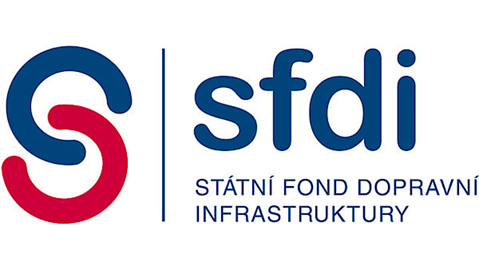 Číslo smlouvy: SMLOUVa O DÍLOMěsto Žebrákaobchodní firma zhotovitele_______________________________ ____________________________________________________SMLOUVA O DÍLO____________________________________________________dnešního dne, měsíce a roku:Město ŽebrákSe sídlem: Náměstí 1, 267 53 ŽebrákIČ: 00234079bankovní spojení: č.ú.: 19 – 364472359/0800 vedený u České spořitelny, a.s.ID datové schránky: 5wmbaarzastoupené ve věcech smluvních: 	Mgr. Daniel Havlík, starosta městazastoupené ve věcech technických: 	…………………………………….	na straně jedné jako objednatel (dále jen „objednatel“)a___________________________se sídlem: _________________, PSČ: __________IČ: ____________		DIČ : _______________ID datové schránky: ___________________zapsaná v obchodním rejstříku vedeném ______________ soudem v _________ v oddíle __, vložce ______bankovní spojení: č. ú.: __________/___________ vedený u _______________, a.s., zastoupena ve věcech smluvních: _____________________zastoupena ve věcech technických: ____________________na straně druhé jako zhotovitel (dále jen „zhotovitel“)objednatel, zhotovitel společně dále též jako „smluvní strany“Vzhledem k tomu, že:Zhotovitel je držitelem příslušných živnostenských oprávnění potřebných k provedení díla a má řádné vybavení, zkušenosti a schopnosti, aby řádně a včas provedl dílo dle této smlouvy a je tak způsobilý jej splnit.Nabídku zhotovitele ze dne ……..…. podanou v zadávacím řízení vyhlášeném dle zákona č. 134/2016 Sb., o zadávání veřejných zakázek (dále jen „ZZVZ“) na zadání veřejné zakázky „Cyklostezka Žebrák – Tlustice“, vybral zadavatel jako nabídku nejvýhodnější dle ust. § 122 ZZVZ, a to rozhodnutím ze dne ….…….…Zhotovitel prohlašuje, že je schopný dílo dle této smlouvy provést v souladu s touto smlouvou za sjednanou cenu a že si je vědom skutečnosti, že objednatel má značný zájem na dokončení díla, které je předmětem této smlouvy ve sjednané době plnění, za sjednanou cenu a způsobilého k účelu sjednanému touto smlouvou. Zastupitelstvo města Žebrák schválilo uzavření smlouvy na svém zasedání konaném dne ……………. 2020 usnesením  č.  ……….., Smluvní strany se dohodly na uzavření této Smluvní strany se dohodly na uzavření tétoS M L O U V Y O D Í L O1	Předmět smlouvyZhotovitel se touto smlouvou zavazuje provést pro objednatele řádně a včas, ke sjednanému účelu, na svůj náklad a na své nebezpečí sjednané dílo dle článku 2 této smlouvy a objednatel se zavazuje dokončené dílo převzít a zaplatit sjednanou cenu, to vše za podmínek sjednaných touto smlouvou. Zhotovitel splní závazek založený touto smlouvou tím, že řádně a včas provede předmět díla dle této smlouvy a splní ostatní povinnosti vyplývající z této smlouvy. Zhotovitel nese nebezpečí škody nebo zničení stavby až do jejího předání objednateli.2	Specifikace dílaDle dohody smluvních stran je předmětem a účelem díla provedení všech činností, prací a dodávek obsažených buď v projektové dokumentaci, stavebním povolení, v nabídce vč. výkazu výměr a v zadávacích podmínkách veřejné zakázky (dále též „výchozí dokumenty“), které tvoří nedílnou součást této smlouvy, a to bez ohledu na to, v kterém z těchto výchozích dokumentů jsou uvedeny, resp. z kterého z nich vyplývají.Předmětem smlouvy je závazek zhotovitele provést pro objednatele stavebních prací včetně dodávek a služeb dle projektové dokumentace pro provedení stavby s názvem „Cyklostezka Žebrák – Tlustice“, zpracované společností PONTEX, spol. s r.o., se sídlem Bezová 1658, Praha 4, 147 14, IČ: 407 63 439 (dále jen „projektová dokumentace“). Objednatel se zavazuje, že provedené dílo převezme poté, co bylo dokončeno v souladu s touto smlouvou a že zaplatí smluvně dohodnutou cenu. Závazek zhotovitele zahrnuje veškeré úkony a výkony, které jsou pro realizaci díla potřebné. K tomu patří veškeré přípravné, projekční a vedlejší výkony. Součástí dodávky je také dokumentace skutečného provedení díla a veškeré doklady týkající se díla potřebné ke kolaudaci, popř. užívání díla, a to vše za podmínek dohodnutých touto smlouvou, v souladu s vyhodnocením veřejné zakázky a v tomto rozsahu:výrobu, dodávku, skladování, správu, zabudování a montáž veškerých dílů a materiálů a zařízení týkajících se díla,zajištění a provedení všech opatření organizačního a stavebně technologického charakteru k řádnému provedení díla,zřízení, odstranění staveniště, včetně zajištění přístupu k jednotlivým úsekům stavby za účelem provádění a uvedení do původního stavu po dokončení stavby, zajištění přístupu k jednotlivým nemovitostem pod dobu provádění díla v daném úseku stavby,projednání a zajištění zvláštního užívání komunikací a veřejných ploch či zábor veřejného prostranství včetně dopravních omezení, umístění stanoveného dopravního značení a případných objízdných tras včetně umístění informačních tabulí s informací o objízdných trasách s mapovým vyznačením, to vše včetně úhrad za případné dočasné zábory ploch veřejného prostranství a dočasné a trvalé skládky,  průběžný odvoz stavebního odpadu vzniklého při realizaci zakázky, zajištění jeho dočasného nebo trvalého uložení, resp. převzetí těchto odpadů do vlastnictví osobě oprávněné k jejich převzetí podle zákona č. 185/2001 Sb., o odpadech, ve znění pozdějších předpisů, není-li touto osobou přímo uchazeč, provedení závěrečného úklidu a uvedení komunikací a ploch dotčených dílem do původního stavu,zajištění bezpečnosti všech osob, chodců a vozidel na staveništi a v okolí staveniště, dodržování bezpečnostních předpisů, zohlednění bezpečnostních a provozních hygienických požadavků,účast na pravidelných kontrolních dnech stavby,zajištění a provedení všech předepsaných zkoušek, revizí, vystavení nutných protokolů, atestů, případně jiných právních nebo technických dokladů, kterými bude prokázáno dosažení předepsané kvality a předepsaných technických parametrů díla v českém jazyce,zajištění a provedení potřebných či úřady stanovených opatření nutných k provedení díla,zajištění certifikátů jednotlivých výrobků a materiálů použitých ve stavebních konstrukcích a systémech vč. návodů k užívání,vypracování dokumentace skutečného provedení díla v listinné podobě a v datové podobě na datovém nosiči ve třech vyhotoveních, zajištění přejímajícího řízení a přejímky díla,pořízení průběžné fotodokumentace stavby a její uložení na datovém nosiči.Dílo se považuje za dokončené úspěšným provedením ujednaných zkoušek. K účasti na nich zhotovitel písemně přizve objednatele, a to 5 kalendářních dní předem. Výsledek zkoušky bude zachycen v zápise o provedené zkoušce. Strany této smlouvy výslovně sjednávají provedení individuálních a komplexních zkoušek, a to dle rozsahu stanoveného projektovou dokumentací.Provádění dohodnutých zkoušek díla či jeho části se řídí:touto smlouvou, apodmínkami stanovenými ČSN, a projektovou dokumentací, aobecně závaznými metodikami a doporučeními výrobců komponentů a technologií použitých při výstavbě, neodporují-li platným ČSN.Smluvní strany se výslovně dohodly, že normy ČSN (rozumí se tím i ČSN EN), jejichž použití přichází v úvahu při provádění díla dle této smlouvy, budou pro realizaci daného díla považovat obě strany za závazné v plném rozsahu.Doba plněníZhotovitel se zavazuje dílo řádně provést ve lhůtě 4 kalendářních měsíců od protokolárního předání a převzetí staveniště, včetně zajištění všech zkoušek, atestů a předání kompletních podkladů dle této smlouvy pro zahájení kolaudačního řízení a vydání kolaudačního souhlasu. Zhotovitel zahájí plnění na základě písemné výzvy objednatele k předání a převzetí staveniště.Jestliže nebude zhotovitel vyzván k protokolárnímu převzetí staveniště a zahájení prací, na díle do 12ti měsíců ode dne uzavření smlouvy o dílo, je objednatel i zhotovitel od této smlouvy za dále sjednaných podmínek odstoupit, a to bez jakýchkoliv nároků na úhradu ušlého zisku či jakýchkoliv nákladů.Zhotovitel splní svou povinnost provést dílo jeho řádným dokončením a protokolárním předáním předmětu díla objednateli. Dílo se považuje za řádně dokončené, bude-li předvedena jeho způsobilost sloužit sjednanému účelu, bude bez vad a budou-li k němu ze strany zhotovitele poskytnuta další plnění dle této smlouvy, zejména bude-li k němu dodána dokumentace a další doklady vyžadované touto smlouvou v průběhu provádění díla či při jeho předání.Časový harmonogram plnění v členění po měsících, včetně finančního plnění po měsících, tvoří jako příloha č. 2 nedílnou součást této smlouvy. Zhotovitel v časovém harmonogramu vždy zohlední převzetí staveniště, zahájení prací, ukončení a předání díla a vyklizení staveniště. Zhotovitel zaktualizuje časový harmonogram do 5 pracovních dnů od protokolárního předání staveniště. Zhotovitel se při realizaci díla zavazuje respektovat termíny dokončení jednotlivých částí díla dle tohoto harmonogramu.Smluvní strany se dohodly, že dílo bude provedeno jako celek dle této smlouvy. Strany této smlouvy sjednávají, že v případě nesplnění sjednané doby plnění prokazatelně pouze v důsledku mimořádných, nepředvídatelných a nepřekonatelných překážek, vzniklých nezávisle na vůli zhotovitele dle ust. § 2913 odst. 2 občanského zákoníku, není zhotovitel povinen platit sjednanou smluvní pokutu. Místo provádění dílaMístem plnění je k.ú. města Žebrák. V podrobnostech je místo plnění popsané v projektové dokumentaci.5           Cena za dílo, platební podmínky Smluvní strany se dohodly na této výši ceny za dílo:Cena bez DPH  	  		   ……………………..,-Kč (slovy: ………… korun českých)DPH ve výši 21% 	  	   ………………......... ,- Kč (slovy: …………korun českých)Cena včetně DPH ve výši              ……………………..,- Kč (slovy: …………korun českých)(dále též „Cena za provedení díla“)Tato cena vztahující se k předmětu díla, jeho rozsahu a způsobu provedení tak, jak je sjednáno v době uzavření smlouvy, byla sjednána jako cena nejvýše přípustná, která je překročitelná pouze v případě změny právních předpisů ovlivňujících výši DPH u ceny sjednané touto smlouvou.Objednatelem nebudou na Cenu za provedení díla poskytována jakákoli plnění před zahájením provádění díla. Obě smluvní strany se vzájemně dohodly na hrazení ceny za dílo postupně na základě dílčích daňových dokladů, které budou vystavovány měsíčně, vždy k poslednímu dni v měsíci dle skutečně provedených stavebních prací, dodávek a služeb na základě objednatelem schválených zjišťovacích protokolů a soupisů provedených stavebních prací, dodávek a služeb. Po ukončení každého kalendářního měsíce realizace plnění předá zhotovitel objednateli daňový doklad, k němuž musí být připojen zjišťovací protokol – soupis prací a dodávek provedených v členění po položkách dle výkazu výměr oceněný v souladu se smlouvou odsouhlasený technickým dozorem objednatele. Zhotovitel je oprávněn účtovat daňovým dokladem za příslušné období pouze práce a dodávky v rozsahu odsouhlaseném technickým dozorem objednatele. Zhotovitel je oprávněn vystavovat dílčí daňové doklady do výše 90% z Ceny za provedení díla tj. z Ceny včetně DPH. Daňový doklad bude obsahovat příslušné náležitosti daňového dokladu stanovené zákonem č. 235/2004 Sb., o dani z přidané hodnoty, ve znění pozdějších předpisů, a zákonem č. 563/1991 Sb., o účetnictví, ve znění pozdějších předpisů. V případě, že daňový doklad nebude obsahovat správné údaje, či bude neúplný, je objednatel oprávněn daňový doklad vrátit ve lhůtě do data jeho splatnosti zhotoviteli, aniž se tak dostane do prodlení. Zhotovitel je povinen takový daňový doklad opravit, event. vystavit nový daňový doklad - lhůta splatnosti počíná v takovém případě běžet ode dne doručení opraveného či nově vystaveného dokladu objednateli.Zhotovitel bere na vědomí, že objednatel bude/může financovat plnění díla z dotačních titulů, a tedy je zhotovitel povinen uvést na každém daňovém dokladu číslo projektu. Objednatel poskytne zhotoviteli komplexní údaje týkající náležitostí daňového dokladu při podpisu této smlouvy. Není-li dohodnuto jinak, je splatnost daňových dokladů smluvními stranami dohodnuta na 30 (slovy: třicet) kalendářních dní ode dne řádného předání faktury zhotovitelem objednateli. Daňový doklad se považuje za řádně a včas zaplacený, bude-li poslední den této lhůty účtovaná částka ve výši odsouhlasené objednatelem odepsána z účtu ve prospěch účtu zhotovitele uvedeného v záhlaví této smlouvy.Do patnácti dní po řádném protokolárním předání a převzetí díla bez jakýchkoliv vad a nedodělků bude zhotovitelem vystaven a objednateli předán daňový doklad – konečná faktura na zbylých 10% z Ceny za provedení díla, tj. z Celkové ceny včetně DPH (vyúčtování Ceny za provedení díla). Konečná faktura bude vystavena se splatností 30 (slovy: třicet) kalendářních dní ode dne řádného předání této faktury zhotovitelem objednateli.Pro ocenění ev. víceprací se použijí přednostně jednotkové ceny v té výši, kterou použil zhotovitel pro sestavení nabídkové ceny. Nebudou-li práce či věci použité k provedení díla, které jsou předmětem víceprací, ohodnoceny (oceněny) v rozpočtu zhotovitele, budou se oceňovat dle ceníku společnosti ÚRS CZ, a.s. se sídlem Tiskařská 257/10, 108 00 Praha 10, aktuálních v době ocenění, nedohodnou-li se smluvní strany jinak. V případě zadávaní jakýchkoliv víceprací se bude vždy postupovat v souladu se ZZVZ.Součinnost smluvních stranSmluvní strany se zavazují vyvinout veškeré úsilí k vytvoření potřebných podmínek pro realizaci díla dle podmínek stanovených touto smlouvou, které vyplývají z jejich smluvního postavení. To platí i v případech, kde to není výslovně stanoveno ustanovením této smlouvy. Pokud jsou kterékoli ze smluvních stran známy skutečnosti, které jí brání nebo budou bránit, aby dostála svým smluvním povinnostem, sdělí tuto skutečnost neprodleně písemně zbývajícím smluvním stranám. Smluvní strany se dále zavazují neprodleně odstranit v rámci svých možností všechny okolnosti, které jsou na jejich straně a které brání splnění jejich smluvních povinností.Zhotovitel se zavazuje, že na základě skutečností zjištěných v průběhu plnění povinností dle této smlouvy navrhne a provede opatření směřující k dodržení podmínek stanovených touto smlouvou pro naplnění smlouvy, k ochraně objednatele před škodami, ztrátami a zbytečnými výdaji, a že poskytne objednateli, zástupci objednatele jednajícímu ve věcech technických a jiným osobám zúčastněným na provádění díla veškeré potřebné doklady, konzultace, pomoc a jinou součinnost. Prohlášení a závazky zhotovitele, oprávnění objednateleZhotovitel prohlašuje, že se plně seznámil s rozsahem a povahou díla a s místem provádění stavby, že jsou mu známy veškeré technické, kvalitativní a jiné podmínky provádění díla, a že disponuje takovými kapacitami a odbornými znalostmi, které jsou pro řádné provedení díla nezbytné. Potvrzuje, že prověřil podklady a příkazy, které obdržel od objednatele do uzavření této smlouvy, že je shledal vhodnými, že sjednané podmínky pro provádění díla včetně ceny a doby provedení zohledňují všechny vpředu uvedené podmínky a okolnosti. Zhotovitel na základě vpředu uvedeného prohlašuje, že s použitím těchto všech znalostí zkušeností, podkladů a příkazů splní závazek založený touto smlouvou včas a řádně, za sjednanou cenu, aniž by podmiňoval splnění závazku poskytnutím jiné než dohodnuté součinnosti. Před nástupem na jednotlivá pracoviště stavby zhotovitel zajistí prokazatelně školení všech vlastních i smluvních pracovníků svých poddodavatelů z předpisů bezpečnosti práce min. v takovém rozsahu, jako byl seznámen on před předáním pracoviště.Zhotovitel zajistí dodržování zákona 309/2006 Sb., ve znění pozdějších předpisů, především se zavazuje k součinnosti s koordinátorem bezpečnosti a ochrany zdraví při práci na staveništi po celou dobu přípravy a realizace stavby v případě, že bude objednatelem ustanoven. Současně je zhotovitel povinen zavázat k této součinnosti všechny své poddodavatele prací a činností souvisejících s přípravou a realizací předmětu smlouvy.Zhotovitel se zavazuje, že objednateli bezodkladně po vzniku takové skutečnosti písemně oznámí:jestliže bude zahájeno insolvenční řízení dle zák. č. 182/2006 Sb., o úpadku a způsobech jeho řešení, ve znění pozdějších předpisů, jehož předmětem bude úpadek nebo hrozící úpadek zhotovitele,vstup zhotovitele do likvidace; a/nebozměny v majetkové struktuře zhotovitele, s výjimkou změny majetkové struktury, která představuje běžný obchodní styk; a/neborozhodnutí o provedení přeměny zhotovitele, zejména fúzí, převodem jmění na společníka či rozdělením, provedení změny právní formy dlužníka či provedení jiných organizačních změn; a/neboomezení či ukončení výkonu činnosti zhotovitele, která bezprostředně souvisí s předmětem této smlouvy; a/nebovšechny skutečnosti, které by mohly mít vliv na přechod či vypořádání závazků zhotovitele vůči objednateli vyplývajících z této smlouvy či s touto smlouvou souvisejících; a/neborozhodnutí o zrušení zhotovitele.V případě porušení tohoto ustanovení povinností je objednatel oprávněn od této smlouvy bez dalšího odstoupit. Objednatel je oprávněn:sám či prostřednictvím třetí osoby provádět cenovou kontrolu v průběhu provádění díla a uvádění dokončeného díla do provozu a kontrolu provádění závěrečného vyúčtování díla; všichni účastníci této smlouvy jsou povinni vytvářet dostatečné podmínky pro provádění cenové kontroly,sám či prostřednictvím třetí osoby vykonávat v místě provádění díla kontrolně-technický dozor objednatele a v jeho průběhu zejména sledovat, zda jsou práce prováděny dle projektu, technických norem a jiných právních předpisů, a v souladu s rozhodnutím orgánů veřejné správy; na nedostatky při provádění díla upozorní zápisem ve stavebním deníku, provádět prostřednictvím koordinátora BOZP kontrolu dodržování bezpečnosti práce a ochrany zdraví při práci na staveništi,zjistí-li objednatel, že zhotovitel porušuje svou povinnost, může požadovat, aby zhotovitel zajistil nápravu a prováděl dílo řádným způsobem; neučiní-li tak zhotovitel ani v přiměřené době, může objednatel odstoupit od smlouvy, vedl-li by postup zhotovitele nepochybně k podstatnému porušení smlouvy,osoba vykonávající kontrolně-technický dozor je oprávněna dát pracovníkům zhotovitele příkaz k přerušení prací na provedení díla, je-li ohrožena bezpečnost prováděné stavby, život nebo zdraví osob pracujících na stavbě při provádění díla či třetích osob,stanoví-li smlouva, že objednatel zkontroluje předmět díla na určitém stupni jeho provádění, zhotovitel pozve objednatele ke kontrole, a to písemně, 10 pracovních dní předem; nepozve-li jej sjednaným způsobem a ve sjednané lhůtě, nebo pozve-li jej ve zřejmě v nevhodné době, umožní objednateli dodatečnou kontrolu a hradí náklady s tím spojené.Zhotovitel je povinen uchovávat veškerou dokumentaci související s realizací projektu včetně účetních dokladů minimálně po dobu 10 let po ukončení plnění dle této smlouvy. Pokud je v českých právních předpisech stanovena lhůta delší, potom platí tato lhůta. Zhotovitel je povinen minimálně po dobu 10 let po ukončení plnění dle této smlouvy poskytovat požadované informace a dokumentaci související s realizací projektu zaměstnancům nebo zmocněncům pověřených orgánů    (MD ČR, MMR ČR, MF ČR, Evropské komise, Evropského účetního dvora, Nejvyššího kontrolního úřadu, příslušného orgánu finanční správy a dalších oprávněných orgánů státní správy) a je povinen vytvořit výše uvedeným osobám podmínky k provedení kontroly vztahující se k realizaci projektu a poskytnout jim při provádění kontroly součinnost.Zhotovitel je povinen spolupůsobit při výkonu finanční kontroly podle ustanovení § 2 písm. e) zákona č. 320/2001 Sb., o finanční kontrole ve veřejné správě a o změně některých zákonů (zákon o finanční kontrole), ve znění pozdějších předpisů. Pro případ porušení povinnosti dle tohoto bodu této smlouvy se sjednává smluvní pokuta ve výši 250.000,- Kč (dvěstě padesát tisíc korun českých) Zhotovitel není oprávněn postoupit pohledávky vůči objednateli třetím osobám.Stavební deníkZhotovitel se zavazuje ode dne předání staveniště (viz. článek 9. této smlouvy) objednatelem zhotoviteli vést stavební deník alespoň v jednom originále a dvou průpisech dle ust. § 157 Stavebního zákona. Na stavbě bude veden pouze jeden stavební deník, vedený zhotovitelem, a budou v něm zaznamenávány veškeré skutečnosti o průběhu všech prací, včetně prací poddodavatelů. Pokud bude stavba rozdělena na dva či více samostatných celků, bude na každý samostatný celek vedený stavební deník zvlášť, a to pouze po předchozí domluvě s objednatelem. Do stavebního deníku bude zhotovitel zapisovat všechny skutečnosti stanovené zákonem a současně všechny skutečnosti rozhodné pro plnění podmínek této smlouvy, změny harmonogramu postupu prací dle článku 3. této smlouvy. Stavební deník bude uložen na staveništi a bude oběma stranám kdykoliv přístupný v době přítomnosti jakýchkoli osob na staveništi. Originál stavebního deníku předá zhotovitel při přejímacím řízení objednateli. Stavební deník dle předchozího odstavce smlouvy vede zhotovitelem pověřená osoba – hlavní stavbyvedoucí ___________, č. autorizace …………………………. v oboru dopravních staveb. V případě změny osoby zhotovitelem pověřené k vedení stavebního deníku musí být tato skutečnost bezodkladně uvedena ve stavebním deníku. Zhotovitel je povinen uložit průpis denních záznamů ve stavebním deníku odděleně od originálu tak, aby byl k dispozici v případě ztráty či zničení originálu stavebního deníku. Stavební deník musí být uložen tak, aby byl vždy okamžitě k dispozici objednateli a orgánu státního stavebního dohledu.Denní záznamy se do stavebního deníku zapisují tak, že se píší do knihy s očíslovanými listy jednak pevnými, jednak perforovanými pro dva oddělitelné průpisy. Perforované listy se očíslují shodně s listy pevnými. Denní záznamy oprávněná osoba zapisuje čitelně v den, kdy byly práce provedeny nebo kdy nastaly skutečnosti, které jsou předmětem zápisu. V denních záznamech nesmí být vynechána volná místa.Zhotovitel se zavazuje na základě žádosti zástupce objednatele bezodkladně předávat objednateli úplné kopie zápisů ze stavebního deníku.Zápisy v deníku nepředstavují ani nenahrazují dohody smluvních stran či zvláštní písemná prohlášení kterékoliv ze smluvních stran, která dle této smlouvy musí učinit a doručit druhé ze smluvních stran.Staveniště a jeho zařízení Objednatel protokolárně předá zhotoviteli staveniště na základě písemné výzvy. O předání staveniště objednatelem zhotoviteli bude sepsán písemný protokol, který bude vyhotoven ve dvou stejnopisech, z nichž každá smluvní strana obdrží po jednom stejnopise, a podepsán oprávněnými zástupci obou smluvních stran. Staveništěm se pro účely této smlouvy rozumí místo určené ke zhotovení díla, které je vymezeno v článku 4. odst. 4. 1. této smlouvy, a projednané ve smyslu podmínek stavebního povolení a této smlouvy. Staveniště je vymezeno projektem organizace výstavby zpracovaným zhotovitelem. Součástí předání staveniště není zabezpečení dodávky elektrické energie, vody a možnosti používání WC. Zhotovitel si toto zajišťuje sám.Předání staveniště ze strany objednatele bude provedeno formou předání dokladů o staveništi. Dokladem o předání těchto dokumentů bude společný zápis o předání a převzetí staveniště. Současně budou zhotoviteli předána tři paré projektové dokumentace. Jedno kompletní paré projektové dokumentace bude trvale a nepřetržitě k dispozici na staveništi.Zhotovitel se zavazuje zachovávat na staveništi čistotu a pořádek. Zhotovitel je povinen denně odstraňovat na své náklady odpady a nečistoty vzniklé z jeho činnosti či činností třetích osob na staveništi, technickými či jinými opatřeními zabraňovat jejich pronikání mimo staveniště. Zhotovitel se dále zavazuje dodržovat pokyny požárního dozoru a dozoru bezpečnosti práce. V rozsahu tohoto závazku zajišťuje zhotovitel na své náklady zařízení staveniště, veškerou dopravu, skládku, případně mezideponii materiálu, a to i vytěženého, přičemž náklady s plněním tohoto závazku jsou zahrnuty v ceně díla.Zhotovitel bude mít v průběhu realizace a dokončování předmětu díla na staveništi výhradní odpovědnost za:zajištění bezpečnosti všech osob oprávněných k pohybu na staveništi, udržování staveniště v uspořádaném stavu za účelem předcházení vzniku škod; azajištění veškerého osvětlení a zábran potřebných pro průběh prací, bezpečnostních a dopravních opatření pro ochranu staveniště, materiálů a techniky vnesených zhotovitelem na staveniště; aprovedení veškerých odpovídajících úkonů k ochraně životního prostředí na staveništi i mimo ně a k zabránění vzniku škod znečištěním, hlukem, nebo z jiných důvodů vyvolaných a způsobených provozní činností zhotovitele, likvidaci a uskladňování veškerého odpadu, vznikajícího při činnosti zhotovitele v souladu s právními předpisy.Zhotovitel až do konečného předání staveniště po ukončení prací zodpovídá za bezpečné zajištění staveniště vůči okolnímu provozu místa plnění a všem osobám nacházejícím se a užívající místo plnění. Zhotovitel po celou dobu realizace díla zodpovídá za zabezpečení staveniště dle podmínek vyhlášky Českého úřadu bezpečnosti práce. Zhotovitel v plné míře zodpovídá za bezpečnost a ochranu zdraví všech osob v prostoru staveniště a zabezpečí jejich vybavení ochrannými pracovními pomůckami. Dále se zhotovitel zavazuje dodržovat bezpečnostní, hygienické a protipožární předpisy včetně předpisů na ochranu životního prostředí.Zhotovitel zajišťuje přípravu staveniště, zařízení staveniště, včetně zajištění energií potřebných k provádění prací dle této smlouvy, na vlastní účet. Zhotovitel se zavazuje bez předchozího písemného souhlasu objednatele neumístit na staveniště, jeho zařízení či prostory se staveništěm související, jakékoli reklamní zařízení, ať již vlastní či ve vlastnictví třetí osoby. Staveniště bude vyklizeno a bude proveden závěrečný úklid místa provádění stavby včetně stavby samotné do 10 pracovních dnů od předání a převzetí díla. Plochy dotčené realizací díla budou k tomuto dni uvedeny do původního stavu nebo do stavu dle podmínek stavebního povolení. Podmínky a způsob provádění dílaZhotovitel postupuje při provádění díla samostatně, objednatel má však právo dávat zhotoviteli příkazy ohledně provádění díla, kterými je zhotovitel vázán. Zhotovitel je povinen upozornit objednatele bez zbytečného odkladu na nevhodnou povahu věci, kterou mu objednatel k provedení díla předal, nebo příkazu, který mu objednatel dal. To neplatí, nemohl-li nevhodnost zjistit ani při vynaložení potřebné péče. Překáží-li nevhodná věc nebo příkaz v řádném provádění díla, zhotovitel je v nezbytném rozsahu přeruší až do výměny věci nebo změny příkazu; trvá-li objednatel na provádění díla s použitím předané věci nebo podle daného příkazu, má zhotovitel právo požadovat, aby tak objednatel učinil v písemné formě – pokud zhotovitel bude postupovat podle tohoto ujednání, nemá objednatel právo z vady díla vzniklé pro nevhodnost věci nebo příkazu. Lhůta stanovená pro dokončení díla se prodlužuje o dobu přerušením vyvolanou. Zhotovitel má právo na náhradu nákladů spojených s přerušením díla nebo s použitím nevhodných věcí do doby, kdy jejich nevhodnost mohla být zjištěna. Trvá-li objednatel na provedení díla podle zřejmé nevhodného příkazu nebo s použitím zjevně nevhodné věci i po zhotovitelově upozornění, může zhotovitel od smlouvy odstoupit. Kvalita zhotovitelem uskutečněného plnění musí odpovídat veškerým požadavkům uvedených v normách vztahujících se k plnění, zejména pak v ČSN, ČSN EN. Zhotovitel je povinen dodržet při provádění díla veškeré platné právní předpisy, jakož i všechny podmínky určené smlouvou. Dílo bude provedeno v souladu se stavebním zákonem, ve znění pozdějších předpisů a v souladu s předpisy souvisejícími (jedná se zejména o prováděcí vyhlášky k tomuto zákonu a zákony související). Zhotovitel je povinen zajistit, že na výrobky, které budou zabudovány do díla a na které se vztahuje ustanovení § 13 zákona č. 22/1997 Sb., o technických požadavcích na výrobky a o změně a doplnění některých zákonů, ve znění pozdějších předpisů, bude objednateli, nebo jím určené osobě, nebo k tomu příslušnému orgánu, předloženo zhotovitelem prohlášení o shodě. Práce a dodávky budou dále provedeny v souladu s českými hygienickými, protipožárními, bezpečnostními předpisy a dalšími souvisejícími předpisy. Při aplikaci materiálů či instalaci zařízení bude zhotovitel postupovat vždy v souladu s technickými pokyny a specifikacemi výrobců daných materiálů a zařízení.Pro dílo použije zhotovitel jen materiály a výrobky, které mají takové vlastnosti, aby po dobu předpokládané existence díla byla, při běžné údržbě, zaručena požadovaná mechanická pevnost a stabilita, požární bezpečnost, hygienické požadavky, ochrana zdraví a životního prostředí, bezpečnost při užívání, ochrana proti hluku, úspora energie. Tyto materiály musí odpovídat technickým specifikacím uvedeným v projektové dokumentaci.Zhotovitel je povinen při provádění díla průběžně prověřovat vhodnost projektové dokumentace stavby a další dokumentace a dokumentů, podle kterých je dle smlouvy vymezen předmět a rozsah díla a podle kterých je povinen dílo včetně prováděcí projektové dokumentace zhotovit zejména prověřovat zda jsou v souladu s platnými předpisy, vyhláškami, nařízeními, pravidly, regulacemi a normami a to před započetím prací, výkonů a služeb na díle a je povinen neprodleně písemně na nevhodnost dokumentů uvědomit objednatele ve smyslu ust. § 2594 občanského zákoníku. Stejným způsobem je zhotovitel povinen smluvně zavázat třetí osoby (své dodavatele), které v souladu se smlouvou použije ke splnění svého závazku. Zhotovitel se zavazuje, že zajistí provádění díla tak, aby provádění díla:v co nejmenší míře omezovalo užívání místa provádění díla vymezeného v článku 4. odst. 4.1. této smlouvy; aneobtěžovalo třetí osoby a okolní prostory zejména hlukem, pachem, emisemi, prachem, vibracemi, exhalacemi a zastíněním nad míru přiměřenou poměrům; anemělo nepříznivý vliv na životní prostředí, včetně minimalizace negativních vlivů na okolí výstavby; a bylo zabezpečeno pro činnost každé profese odborným dozorem zhotovitele, který bude garantovat dodržování technologických postupů. Totéž platí pro práce poddodavatelů. Odbornou úroveň realizovaného díla jako celku zabezpečí zhotovitel odpovědnou osobou – autorizovanou osobou v oboru dopravní stavby ve smyslu zákona č. 360/1992 Sb. – o výkonu povolání autorizovaných architektů a o výkonu povolání autorizovaných inženýrů a techniků činných ve výstavbě, ve znění pozdějších předpisů. Tato odpovědná osoba potvrdí stavební deník před zahájením prací na provedení díla a po dokončení díla otiskem svého autorizačního razítka a připojením vlastnoručního podpisu. Zhotovitel zabezpečí, že odborné práce a činnosti, která nemá zapsány ve svém obchodním rejstříku nebo živnostenském listě, provede poddodavatel s odpovídající odbornou způsobilostí. Zhotovitel je povinen zajistit a financovat veškeré poddodavatelské práce a nese za ně záruku v plném rozsahu dle této smlouvy, a to včetně záruky za náhradu škody způsobené poddodavatelem třetí osobě.Zhotovitel není oprávněn pověřit prováděním díla žádného dalšího poddodavatele než ty, které jsou uvedeni v příloze č. 4 této smlouvy, bez předchozího písemného souhlasu objednatele. Porušení této povinnosti zhotovitele je podstatným porušením smlouvy.Dochází-li ke změně poddodavatele, jehož prostřednictvím prokazoval zhotovitel kvalifikační předpoklady, které požadoval objednatel v zadávací dokumentaci, je zhotovitel povinen nahradit takového poddodavatele pouze takovým novým subjektem, který rovněž splňuje prokazovanou část kvalifikačních předpokladů.Zhotovitel je povinen v účinné součinnosti s projektantem po ukončení realizace díla zanést do projektové dokumentace skutečného provedení veškeré odchylky a úpravy od navrženého technického řešení díla. Zhotovitel je povinen nejpozději při přejímacím řízení předat objednateli tři paré projektové dokumentace se zakreslením skutečného provedení díla v tištěné a elektronické podobě. Digitalizovaná podoba dokumentace skutečného provedení včetně geometrického plánu díla bude objednateli předána ve formátu .dwg a .pdf. a dgn.Zhotovitel je povinen v případě provádění zakrývaných částí díla písemně a prokazatelně vyzvat objednatele k jejich převzetí před zakrytím v předstihu alespoň tří pracovních dní; a v případě, že objednatel kontrolu provedených částí díla neprovede, má se za to, že se zakrytím souhlasí; zhotovitel uvede tuto skutečnost do stavebního deníku. Nesplní-li zhotovitel povinnost informovat objednatele o zakrývání částí díla, je povinen na žádost objednatele odkrýt práce, které byly zakryty, nebo které se staly nepřístupnými, na svůj náklad.Zjistí-li zhotovitel při provádění díla skryté překážky týkající se místa, kde má být dílo provedeno, znemožňující provést dílo dohodnutým způsobem, oznámí to bez zbytečného odkladu objednateli a navrhne jim změnu díla. Do dosažení dohody o změně díla může jeho provádění přerušit. Nedohodnou-li se strany na změně smlouvy v přiměřené lhůtě, může kterákoli z nich od smlouvy odstoupit. Zhotovitel má právo na cenu za část díla provedenou do doby, než překážku mohl při vynaložení potřebné péče odhalit.Pro účely kontroly průběhu provádění díla se budou konat kontrolní dny. Kontrolní dny se na staveništi budou konat 1x za 2 týdny, v případě menší technické náročnosti provedených prací jsou možné po kratší či delší době dle dohody smluvních stran. Kontrolní dny organizuje technický dozor objednatele. Závěry kontrolního dne musí mít písemnou podobu, budou podepsány zástupci smluvních stran a jsou pro všechny smluvní strany závazné.Kontrolních dnů se budou účastnit zástupci zhotovitele, zástupce objednatele, technický dozor objednatele a další přizvané osoby v souladu se zákonem č. 183/2006 Sb. o územním plánování a stavebním řádu, ve znění pozdějších předpisů (dále jen „stavební zákon“) a zákonem č. 309/2006 Sb. o zajištění dalších podmínek bezpečnosti a ochrany zdraví při práci, ve znění pozdějších předpisů (dále jen „zákon o BOZP“). Při kontrolním dnu bude předloženo k nahlédnutí zejména:stavební deník,doklady dle zákona o BOZP, vztahující se k stavbě,seznam dokladů a rozhodnutí stavebních orgánů ke stavbě,seznam dokumentace stavby, změny, doplňky.Zhotovitel je povinen zanést záznamy z kontrolního dne do stavebního deníku.Objednatel je oprávněn kontrolovat provádění díla, a to kdykoliv po celou dobu provádění díla. Jestliže objednatel zjistí, že zhotovitel provádí dílo v rozporu se smlouvou, má právo požadovat, aby zhotovitel odstranil zjištěné vady a dílo prováděl v souladu se smlouvou. Zajištění bezpečnosti práce a bezpečnosti uživatelů přilehlých komunikací a způsob její kontroly se řídí obecně závaznými předpisy. V případě, že v souvislosti se zahájením prací na staveništi bude zapotřebí umístit nebo přemístit dopravní značky podle příslušných právních předpisů, zabezpečí tyto úkony na své náklady zhotovitel. Zhotovitel odpovídá za správné umístění, přemisťování a údržbu dopravních značek v průběhu provádění díla. Objednatel požaduje, aby nejpozději k datu předání díla zhotovitel provedl a předal veškeré potřebné zkoušky, včetně dokladů, zejména prohlášení o shodě použitých výrobků, certifikáty, atesty, revizní zprávy, doklad o likvidaci odpadu, případné další požadované doklady. Práce a konstrukce, které budou v dalším postupu zakryty nebo se stanou nepřístupnými, je objednatel oprávněn prověřit a dát písemný souhlas s jejich zakrytím zápisem ve stavebním deníku. Toto prověření provede technický dozor objednatele nebo objednatelem pověřená osoba. Zhotovitel má povinnost objednatele vyzývat prostřednictvím zápisů ve stavebním deníku ke kontrole těchto prací a konstrukcí minimálně 5 pracovních dnů před tím, než tato skutečnost nastane. Pokud po uplynutí této doby objednatel kontrolu ani zápis neprovede je zhotovitel po provedení fotodokumentace oprávněn tyto práce a konstrukce zakrýt a pokračovat v realizaci díla. Pokud zhotovitel nebude objednatele o této skutečnosti informovat, může objednatel požadovat dodatečnou kontrolu. Zhotovitel nese všechny náklady s tímto spojené. Záruka za jakost a zkoušky dílyZhotovitel se zavazuje, že po záruční dobu bude dílo provedené dle této smlouvy způsobilé ke smluvenému účelu, tj. že bude prosté vad, bude mít vlastnosti dle projektové dokumentace, obecně závazných právních předpisů, ČSN, pravomocného stavebního povolení na provedení díla a této smlouvy, dále vlastnosti v první jakosti kvality provedení a bude provedeno v souladu s ověřenou technickou praxí. Zhotovitel poskytuje objednateli záruku za jakost a) provedeného díla v délce 60 měsíců – tato doba běží ode dne předání díla zhotovitelem;b) výjimku z této záruční doby činí záruční doby pro dodávku strojů a zařízení, na něž výrobce těchto zařízení vystavuje samostatný záruční list, tyto se sjednávají v délce 24 měsíců.Objednatel je oprávněn reklamovat v záruční době dle článku 11. odst. 11.1. této smlouvy vady díla u zhotovitele, a to písemnou formou. V reklamaci musí být popsána vada díla, nebo alespoň způsob, jakým se projevuje, a určen nárok objednatele z vady díla, případně požadavek na způsob odstranění vad díla, a to včetně termínu pro odstranění vad díla zhotovitelem. Dle dohody smluvních stran má objednatel právo:na odstranění vady dodáním nové věci i bez vady nebo dodáním chybějícího plnění,na odstranění vady opravou věci,na přiměřenou slevu z ceny.Výše uvedené nároky je objednatel oprávněn uplatnit bez ohledu na to, zda vadné plnění je podstatným či nepodstatným porušením smlouvy. Objednatel má právo volby způsobu odstranění důsledku vadného plnění. Tuto volbu může měnit i bez souhlasu zhotovitele. Zhotovitel se zavazuje dostavit k projednání reklamace do dvou pracovních dnů, nebude-li stanoven jiný termín. Zhotovitel se zavazuje bez zbytečného odkladu, nejpozději však do 48 hodin, bude-li to v daném případě technicky možné, od okamžiku oznámení vady díla či jeho části zahájit odstraňování vady díla či jeho části, a to i tehdy, neuznává-li zhotovitel odpovědnost za vady či příčiny, které ji vyvolaly, vady odstranit v technicky co nejkratší lhůtě, nejpozději však do 15 dnů ode dne nahlášení vady.V případě odstranění vady díla či jeho části dodáním náhradního plnění (nahrazením novou bezvadnou věcí), běží pro toto náhradní plnění (věc) nová záruční doba, a to ode dne řádného protokolárního dodání a převzetí nového plnění (věci) objednatelem. Záruční doba je shodná jako v článku 11. odst. 11.1. této smlouvy. Po dobu od nahlášení vady díla objednatelem zhotoviteli až do řádného odstranění vady díla zhotovitelem neběží záruční doba s tím, že doba přerušení běhu záruční doby bude počítána na celé dny a bude brán v úvahu každý započatý kalendářní den.Smluvní strany se dohodly, že:neodstraní-li zhotovitel reklamované vady díla či jeho části ve lhůtě dle článku 11. odst. 11.3. této smlouvy; a/nebo nezahájí-li zhotovitel odstraňování vad díla v termínech dle článku 11. odst. 11.3. této smlouvy či neprovede tam popsaná provizorní opatření; a/nebo oznámí-li zhotovitel objednateli před uplynutím doby k odstranění vad díla, že vadu neodstraní; a/nebo je-li zřejmé, že zhotovitel reklamované vady nebo nedodělky díla či jeho části ve lhůtě stanovené objednatelem přiměřeně dle charakteru vad a nedodělků díla neodstraní; má objednatel vedle zákonných nároků též právo zadat, a to i bez předchozího upozornění zhotovitele, provedení oprav třetí osobě. Objednateli v takovém případě vzniká vůči zhotoviteli oprávnění, aby mu zhotovitel zaplatil částku připadající na cenu, kterou objednatel třetí osobě v důsledku tohoto postupu zaplatí. Nároky objednatele vzniklé vůči zhotoviteli v důsledku odpovědnosti za vady díla a dále nároky objednatele účtovat zhotoviteli smluvní pokutu zůstávají nedotčena.Práva a povinnosti ze zhotovitelem poskytnuté záruky nezanikají ani odstoupením kterékoli ze smluvních stran od smlouvy.O reklamačním řízení budou objednatelem pořizovány písemné zápisy ve dvojím vyhotovení, z nichž jeden stejnopis obdrží každá ze smluvních stran.      Předání a převzetí dílaNejpozději na poslední den, kdy má zhotovitel dle této smlouvy dílo dokončit a předat objednateli, svolá přejímací řízení. Na přejímací řízení přizve zhotovitel objednatele písemným oznámením, které musí být doručeno objednateli alespoň deset pracovních dnů předem. V případě, že nebude objednateli řádně a včas doručena výzva k účasti na přejímacím řízení, může dojít k přejímacímu řízení nejdříve po uplynutí desátého pracovního dne ode dne doručení písemné výzvy k zahájení přejímacího řízení.K předání díla zhotovitelem objednateli dojde na základě předávacího řízení, a to formou písemného předávacího protokolu vyhotoveného zhotovitelem (jehož součástí bude i příslušná dokumentace, pokud je to stanoveno touto smlouvou či obvyklé), který bude podepsán oprávněnými zástupci obou smluvních stran. V průběhu přejímacího řízení zhotovitel předvede objednateli způsobilost díla sloužit svému účelu a prokáže tak, že dílo je dokončeno a je způsobilé k převzetí objednatelem. Dle dohody smluvních stran je objednatel oprávněn odmítnout převzetí díla i pro ojedinělé drobné vady definované v ust. § 2628 občanského zákoníku. Předávací protokol musí obsahovat alespoň předmět a charakteristiku díla, resp. jeho části, místo provedení díla a zhodnocení jakosti díla a vyjádření objednatele, zda je dílo způsobilé sloužit svému účelu a zda dílo přejímá, či nikoliv, příp. z jakého důvodu dílo nepřejímá. Pokud budou zjištěny vady nebránící užívání a provozování díla, a objednatel s těmito vadami dílo převezme, bude protokol obsahovat soupis těchto zjištěných vad díla a lhůty pro odstranění těchto vad. Předávací protokol bude vyhotoven v dvou stejnopisech, z nichž jeden obdrží zhotovitel a jeden objednatel. Každý stejnopis bude podepsán oběma stranami a má právní sílu originálu.Skutečnost, že dílo je dokončeno, tedy že je schopno sloužit svému účelu, prokazuje zhotovitel a za tím účelem předkládá nezbytné písemné doklady objednateli. Zhotovitel doloží objednateli před zahájením přejímacího řízení stavební deník, deník víceprací, veškerá osvědčení o zkouškách a certifikaci použitých materiálů a výrobků, revizní zprávy zařízení komplementovaných do díla, potvrzené záruční listy, doklady o ověření funkčnosti dodaných zařízení k provedení díla a dodávek podle projektové dokumentace a platných právních předpisů, dále doklad o zabezpečení likvidace odpadu v souladu se zákonem o odpadech, ve znění pozdějších právních předpisů a předpisů provádějících, a další doklady prokazující splnění podmínek orgánů a organizací, které si v souladu s právními předpisy stanovily. Ke dni zahájení přejímacího řízení musí být uklizeno místo provádění stavby včetně zhotovené stavby v souladu s touto smlouvou. Nebude-li tato povinnost splněna, nepovažuje se dílo za řádně ukončené a objednatel není povinen dílo převzít. Budova a pozemky, jejichž úpravy nejsou součástí projektové dokumentace, ale budou stavbou dotčeny, je zhotovitel povinen uvést po ukončení provádění díla do předchozího stavu.V případě oprávněného odmítnutí převzetí díla objednatelem veškeré náklady související s opakovanou přejímkou jdou k tíži zhotovitele.      Úrok z prodlení, Smluvní pokutaPro případ porušení níže uvedených smluvních povinností dohodly strany smlouvy ve smyslu ustanovení § 2048 občanského zákoníku níže uvedené smluvní pokuty. Strany této smlouvy se dohodly, že závazek zaplatit smluvní pokutu nevylučuje právo na náhradu škody vzniklé z porušení povinnosti, ke kterému se smluvní pokuta vztahuje, a to ani té části škody, která převyšuje sjednanou smluvní pokutu. Pohledávka objednatele na zaplacení smluvní pokuty může být započítána s pohledávkou zhotovitele na zaplacení ceny. Za prodlení se splněním lhůty sjednané pro provedení díla v termínu dle čl. 3. odst. 3.1 této smlouvy o dílo je zhotovitel povinen zaplatit objednateli smluvní pokutu ve výši 5.000,- Kč, a to za každý i započatý den prodlení. Zhotovitel se zavazuje uhradit objednateli veškeré náklady jakkoli spojené s činností technického dozoru stavebníka, autorského dozoru a koordinátora BOZP, v případě že tyto objednateli vzniknou v souvislosti s prodlením zhotovitele s provedením díla v termínu dle č. 3 této smlouvy.Pro případ prodlení zhotovitele se splněním povinnosti odstranit vady, se kterými bylo dílo převzato v termínu dle smlouvy, je zhotovitel povinen uhradit smluvní pokutu, kterou strany smlouvy sjednaly ve výši 5000,-Kč za každý den a případ prodlení a vadu zvlášť.Pro případ nedodržení technologické kázně zhotovitelem dle smlouvy či projektové dokumentace, je zhotovitel povinen uhradit smluvní pokutu, kterou strany smlouvy sjednaly ve výši 5000,-Kč za každý takový případ zvlášť.Pro případ prodlení zhotovitele se splněním povinnosti odstranit reklamovanou vadu v termínu dle smlouvy nebo stanovenou objednatelem je zhotovitel povinen uhradit smluvní pokutu, kterou strany smlouvy sjednaly ve výši 5.000,-Kč za každý den a případ prodlení pro každou vadu zvlášť.Pro případ prodlení zhotovitele se splněním povinnosti uklidit a vyklidit staveniště a upravit všechny plochy v souladu s projektem tak, jak je sjednáno touto smlouvou, je zhotovitel povinen zaplatit smluvní pokutu kterou smluvní strany sjednaly ve výši 5.000,-Kč za každý den prodlení.V případě, že zhotovitel neuzná reklamaci, která se ukáže být reklamací oprávněnou, je povinen uhradit smluvní pokutu ve výši 5.000,-Kč za každou reklamaci. Pro případ porušení čl. 10 odst. 10.8 této smlouvy zhotovitelem je zhotovitel povinen uhradit objednateli smluvní pokutu ve výši 50 000,- Kč za každé takové porušení.  Pro případ prodlení objednatele se splněním povinnosti uhradit daňový doklad v rozsahu, v jakém dle smlouvy vznikl zhotoviteli nárok na jeho úhradu nebo poskytnout jiné peněžité plnění, sjednaly strany této smlouvy úrok z prodlení ve výši 0,05% z částky, s jejímž zaplacením bude objednatel v prodlení, a to za každý i započatý den prodlení.Zhotovitel je povinen objednateli zaplatit smluvní pokutu v případě zjištění nedodržení podmínek a pravidel BOZP, PO a ŽP dle platných právních předpisů. Výše smluvní pokuty je 5.000,- Kč za každý jednotlivý zjištěný případ. Za každé další opakované porušení pravidel BOZP, PO a ŽP je zhotovitel povinen uhradit smluvní pokutu ve výši 5.000,- Kč za každý jednotlivý případ. Úhradu takové pokuty je oprávněn uložit zhotoviteli krom objednatele též jím pověřený koordinátor BOZP. Smluvní pokuta a úrok z prodlení jsou splatné do dvaceti jednoho dne od data, kdy byla povinné straně doručena písemná výzva k zaplacení ze strany oprávněné strany, a to na účet oprávněné strany uvedený v písemné výzvě.    Odstoupení od smlouvySmluvní strany se dohodly, že mohou od této smlouvy odstoupit v případech, kdy to stanoví zákon nebo tato smlouva. Odstoupení od smlouvy musí být provedeno písemnou formou a je účinné okamžikem jeho doručení druhé straně. Odstoupení od smlouvy se nedotýká práva na zaplacení smluvní pokuty nebo úroku z prodlení, pokud již dospěl, práva na náhradu škody vzniklé z porušení smluvní povinnosti, ani ujednání, které má vzhledem ke své povaze zavazovat strany i po odstoupení od smlouvy, zejména ujednání týkajících se volby práva, řešení sporů mezi smluvními stranami. Smluvní strany této smlouvy se dohodly, že podstatným porušením smlouvy se rozumí zejména:uplynulo více jak 12 měsíců a zhotovitel nebyl objednatelem vyzván k protokolárnímu převzetí staveniště a zahájení prací,jestliže zhotovitel řádně a včas neprokáže trvání platné a účinné pojistné smlouvy dle článku 16. této smlouvy či jinak poruší ustanovení článku 16. této smlouvy, a/nebojestliže bude zahájeno insolvenční řízení dle zák. č. 182/2006 Sb., o úpadku a způsobech jeho řešení v platném znění, jehož předmětem bude úpadek nebo hrozící úpadek zhotovitele,zhotovitel vstoupil do likvidace; a/nebozhotovitel uzavřel smlouvu o prodeji či nájmu podniku či jeho části, na základě, které převedl, resp. pronajal, svůj podnik či tu jeho část, jejíž součástí jsou i práva a závazky z právního vztahu dle této smlouvy na třetí osobu; a/nebozhotovitel porušil některou ze svých povinností uvedených v článku 10. této smlouvy; a/nebozhotovitel porušil některý ze svých závazků dle článku 7. odst. 7.2. této smlouvy a/nebo se ukáže nepravdivým, neúplným či zkresleným některé z prohlášení zhotovitele dle článku 7. odst. 7.1. této smlouvy, nebozhotovitel je v prodlení s prováděním díla v termínech dle této smlouvy (včetně časového harmonogramu uvedeného v této smlouvě), nebonesplní povinnost udržovat bankovní záruku za řádné plnění a pojištění po dobu plnění smlouvy.V případě odstoupení od této smlouvy kteroukoliv ze smluvních stran provedou smluvní strany nejpozději do 14 dnů ode dne účinnosti odstoupení od smlouvy inventarizaci veškerých vzájemných plnění dle této smlouvy k datu účinnosti odstoupení od smlouvy. Závěrem této inventarizace bude vyčíslení:částky součtu dílčích plateb ceny za provedení díla dle této smlouvy objednatelem zhotoviteli; ačástky ceny věcí, které zhotovitel k provedení díla účelně opatřil a které se staly k datu účinnosti odstoupení od smlouvy vlastnictvím objednatele, a to v cenách dle této smlouvy, kdy za základ výpočtu budou brány jednotkové ceny dle nabídky zhotovitele ze dne ________________. Ustanovení tohoto článku této smlouvy se nepoužije v případě odstoupení od smlouvy dle bodu 14.1 písm. a) tohoto článku. Smluvní strany jsou si povinny vyplatit shora uvedené částky, včetně případných příslušenství, nejpozději do třiceti dnů ode dne doručení písemné výzvy oprávněné smluvní strany k úhradě.    Nebezpečí škody na věci a přechod vlastnického právaZhotovitel nese od doby převzetí staveniště do předání řádně dokončeného díla objednateli a řádného odevzdání staveniště objednateli nebezpečí škody nebo zničení stavby a jiné nebezpečí na:díle a všech jeho zhotovovaných, obnovovaných, upravovaných a jiných částech, aplochách, případně objektech umístěných na staveništi a na okolních pozemcích, či pod staveništěm nebo těmito pozemky, a to od doby převzetí staveniště do řádného předání díla jako celku a řádného odevzdání staveniště objednateli, pokud nebude v jednotlivých případech dohodnuto jinak.Zhotovitel nese do doby řádného protokolárního předání díla objednateli nebezpečí škody vyvolané použitím věcí, přístrojů, strojů a zařízení jím opatřenými k provedení díla či jeho části, které se z důvodu své povahy nemohou stát součástí či příslušenstvím díla a které jsou, či byly, použity k provedení díla, kterými jsou zejména:zařízení staveniště provozního, výrobního či sociálního charakteru; a/nebopomocné stavební konstrukce všeho druhu nutné či použité k provedení díla či jeho části (např. podpěrné konstrukce, lešení); a/neboostatní provizorní či jiné konstrukce a objekty použité při provádění díla či jeho části.Zhotovitel nese nebezpečí škody a jiná nebezpečí na všech věcech, které zhotovitel sám či objednatel opatřil za účelem provedení díla či jeho části, a to od okamžiku jejich převzetí (opatření) do doby protokolárního předání řádně dokončeného díla, popř. u věcí, které je zhotovitel povinen vrátit, do doby jejich vrácení. Zhotovitel rovněž odpovídá objednateli za škodu způsobenou osobami, které ke splnění této smlouvy použil.Objednatel je od počátku vlastníkem zhotovovaného díla. Jednotlivé věci, které zhotovitel opatřil k provedení díla, se stanou majetkem objednatele od okamžiku jejich zabudování do díla. Zhotovitel je povinen ve smlouvách se všemi poddodavateli toto ujednání respektovat tak, aby objednatel takto vlastnictví mohl nabývat. Splnění této povinnosti zhotovitele je zajištěno zárukou za provedení díla. V případě porušení tohoto ustanovení je objednatel oprávněn již bez dalšího od smlouvy odstoupit. Veškeré věci, podklady a další doklady, které byly objednatelem zhotoviteli předány a nestaly se součástí díla, zůstávají ve vlastnictví objednatele, resp. objednatel zůstává osobou oprávněnou k jejich zpětnému převzetí. Zhotovitel je objednateli povinen tyto věci, podklady či ostatní doklady vrátit na výzvu objednatele, a to nejpozději ke dni řádného předání díla, s výjimkou těch, které prokazatelně a oprávněně spotřeboval k naplnění svých závazků z této smlouvy.     PojištěníZhotovitel se zavazuje, že předloží objednateli při uzavření smlouvy pojištění odpovědnosti za škody způsobené třetí osobě ve výši min. odpovídající výši sjednané ceny za plnění včetně DPH. Veškeré náklady spojené se zřízením pojistné smlouvy musí být zahrnuty do nabídkové ceny zhotovitele, její dodatečné navýšení z titulu požadovaného pojištění díla není přípustné.Zhotovitel se dále zavazuje řádně a včas plnit veškeré závazky z pojistných smluv pro něj plynoucí a udržovat pojištění dle ustanovení odst. 16.1. této smlouvy po celou dobu plnění díla. V případě zániku pojistné smlouvy uzavře zhotovitel nejpozději do sedmi dnů pojistnou smlouvu alespoň ve stejném rozsahu a tuto předloží v kopii objednateli nejpozději do tří dnů ode dne jejího uzavření, a to společně s dokladem prokazujícím zaplacení pojistného na období ode dne uzavření pojistné smlouvy do dne řádného předání díla objednateli, eventuálně potvrzením pojišťovacího ústavu o zaplaceném pojistném na toto období.    Zajištění závazků zhotovitele bankovními zárukami nebo peněžní jistotouObecné podmínky zajištění závazků formou bankovních záruk nebo peněžní jistotou:Závazky zhotovitele budou zajištění buď bankovní zárukou poskytnutou podle podmínek této smlouvy a vydanou bankou ve smyslu zákona č. 21/1992 Sb., o bankách, ve znění pozdějších předpisů (dále jen banka) nebo složením peněžní jistoty na bankovní účet objednatele.Poskytnutím bankovní záruky se rozumí předání originálu záruční listiny obsahujícího náležitosti dohodnuté v této smlouvě objednateli. V případě, že objednatel odmítne vystavenou bankovní záruku z důvodu, že neobsahuje náležitosti dle této smlouvy, je zhotovitel v prodlení s předáním bankovní záruky. Poskytnutím peněžní jistoty se rozumí složení finančních prostředků na bankovní účet objednatele. V záruční listině musí být vždy uvedeno, že žádná změna, dodatek či jakákoliv úprava podmínek této smlouvy o dílo nezbavuje banku jakékoliv odpovědnosti vyplývající z bankovní záruky a banka se předem zříká nároku na oznámení takové změny, dodatku nebo úpravy.Bankovní záruka musí být neodvolatelná, bezpodmínečná, banka nesmí být oprávněna uplatnit vůči objednateli žádné námitky a požadovaná částka musí být vyplacena na první žádost bez toho, aby banka zkoumala důvody požadovaného čerpání. Zhotovitel bere na vědomí, že na použití jistoty se vztahují práva objednatele obdobně jako v případě čerpání bankovní záruky.Nejpozději 10 dní před datem, kdy má být příslušná bankovní záruka poskytnuta, doloží zhotovitel objednateli návrh textu záruční listiny k odsouhlasení. Objednatel je povinen text záruční listiny odsouhlasit, resp. sdělit své připomínky ve lhůtě 7 dnů ode dne, kdy návrh textu záruční listiny obdrží. Toto ustanovení platí pouze v případě prodlužování platnosti bankovní záruky. Veškeré náklady na vystavení bankovních záruk nebo složení peněžní jistoty nese zhotovitel a jsou zahrnuty v Ceně za dílo. Záruka za řádné plnění díla v době realizaceZhotovitel se zavazuje sjednat s bankou smluvní vztah, na základě, kterého banka poskytne ve prospěch objednatele bankovní záruku:banka prohlásí v záruční listině, že uspokojí objednatele ve výši 400 000,- Kč, a to v případě, že zhotovitel poruší závazky vyplývající z této smlouvy o dílo během doby provádění díla;Zhotovitel se zavazuje objednateli předat originál záruční listiny vystavený bankou ve prospěch objednatele na dobu realizace díla. Zhotovitel je povinen udržovat bankovní záruku v platnosti do 31. 12. 2021. V případě, že z jakýchkoliv důvodů bude tato doba provádění díla delší, bude zhotovitel povinen dle smlouvy o dílo předložit novou bankovní záruku ve stejné výši a za stejných podmínek jako záruku původní. Tuto novou záruku bude zhotovitel povinen udržovat až do dne odstranění všech vad, s nimiž bylo dílo převzato.Bankovní záruka za řádné plnění díla v době realizace bude uvolněna v den předání bankovní záruky za jakost objednateli. Bankovní záruka za kvalitu díla v záruční doběZhotovitel se zavazuje sjednat s bankou smluvní vztah, na základě, kterého banka poskytne ve prospěch objednatele bankovní záruku:banka prohlásí v záruční listině, že uspokojí objednatele ve výši 200 000,- Kč a to v případě, že zhotovitel poruší závazky vyplývající z této smlouvy o dílo během záruční doby: u provedeného díla v délce 60 měsíců – tato doba běží ode dne předání díla zhotovitelem;výjimku z této záruční doby činí záruční doby pro dodávku strojů a zařízení, na něž výrobce těchto zařízení vystavuje samostatný záruční list, tyto se sjednávají v délce lhůty poskytnuté výrobcem, nejméně však v délce 24 měsíců.Zhotovitel se zavazuje objednateli předat v den protokolárního předání a převzetí díla originál záruční listiny vystavený bankou ve prospěch objednatele platný nejméně na 60 kalendářních měsíců ode dne protokolárního předání a převzetí díla.Pokud v poslední den záruční doby nebudou uspokojeny nároky objednatele z titulu odpovědnosti za vady v záruce, bude zhotovitel povinen dle smlouvy předložit novou bankovní záruku ve stejné výši a za stejných podmínek jako záruku původní. Tuto novou záruku bude zhotovitel povinen udržovat až do dne uspokojení všech nároků objednatele z titulu poskytnuté záruky za jakost, zejména do doby odstranění všech reklamovaných vad.    Společná ustanoveníObjednatel a zhotovitel se dohodli na tom, že jakákoliv peněžitá plnění dle smlouvy jsou řádně a včas splněna, pokud byla příslušná částka odepsána z účtu povinné strany ve prospěch účtu oprávněné smluvní strany (věřitele) nejpozději v poslední den splatnosti.Pokud kterékoliv ustanovení této smlouvy nebo jeho část bude neplatné či nevynutitelné a/nebo se stane neplatným či nevynutitelným a/nebo bude shledáno neplatným či nevynutitelným soudem či jiným příslušným orgánem, pak tato neplatnost či nevynutitelnost nebude mít vliv na platnost či vynutitelnost ostatních ustanovení smlouvy nebo jejich částí.Není-li touto smlouvou stanoveno výslovně něco jiného, lze tuto smlouvu měnit, doplňovat a upřesňovat pouze oboustranně odsouhlasenými, písemnými a průběžně číslovanými dodatky, podepsanými oprávněnými zástupci obou smluvních stran, které musí být obsaženy na jedné listině.Přílohy uvedené v textu této smlouvy a sumarizované v závěrečných ustanoveních smlouvy tvoří nedílnou součást smlouvy.Má se za to, že všechna sdělení učiněná nebo předaná podle této smlouvy, jsou doručena:v den fyzického přijetí sdělení potvrzenému příjemcem písemně, pokud jde o doručení osobní nebo kurýrem; nebov den, který je potvrzen na doručence, pokud se jednalo o doručení doporučenou poštou; nebov den uvedený v potvrzení o přečtení zprávy příjemcem, pokud bylo sdělení doručeno elektronickou poštou (e-mailem)v dodání datové zprávy do datové schránky.Účinky doručení nastanou i v tom případě, odmítne-li strana, jíž je písemnost zásilky na poště (u držitele poštovní licence) třetím dnem jejího uložení. Pokud nelze písemnost doručit na adresu uvedenou ve smlouvě a jiná adresa není známa, považuje se za den doručení den vrácení nedoručené zásilky, i když se o ní adresát nedozvěděl. V případě pochybností se písemnost považuje za doručenou třetí den od jejího předání k doporučené poštovní přepravě.Adresy a telefonní čísla smluvních stran pro účely předchozího odstavce budou následující:Pro zhotovitele na adresu      Tel.:      Mob.:      E-mail:      Pro objednatele na adresu uvedenou v záhlaví smlouvyTel.:      E-mail:      Případné spory vzniklé z této smlouvy budou řešeny podle platné právní úpravy věcně a místně příslušnými orgány České republiky. Smluvní strany se dohodly, že právní vztahy založené touto smlouvou řídí ustanoveními zákona č. 89/2012 Sb., občanský zákoník, pokud v této smlouvě není ujednáno odchylně od citovaného zákona. Zhotovitel podpisem této smlouvy stvrzuje, že se nestal nespolehlivým plátcem ve smyslu § 106a zákona o DPH a že nebylo vůči jeho osobě zahájeno řízení o určení, že je nespolehlivým plátcem. Objednatel a zhotovitel se výslovně dohodli, že pokud se zhotovitel stane v době platnosti této smlouvy tzv. nespolehlivým plátcem ve smyslu § 106a zákona o DPH, bude hodnota plnění odpovídající DPH hrazena objednatelem přímo na účet správce daně v režimu § 109a zákona o DPH. Zhotovitel bere na vědomí povinnost objednatele ve smyslu ust. § 219 ZZVZ a souhlasí s uveřejněním této smlouvy o dílo včetně jejích příloh na profilu zadavatele – objednatele.      Závěrečná ustanoveníTato smlouva nabývá účinnosti v den jejího podpisu osobami oprávněnými tuto smlouvu uzavřít. Stavební práce budou zahájeny až na písemný pokyn objednatele k předání staveniště.Smluvní strany konstatují, že tato smlouva byla vyhotovena ve čtyřech stejnopisech, z nichž objednatel obdrží dvě vyhotovení a zhotovitel dvě vyhotovení. Každý stejnopis má právní sílu originálu.Smluvní strany se dohodly, že v případě zániku právního vztahu založeného touto smlouvou zůstávají v platnosti a účinnosti i nadále ustanovení, z jejichž povahy vyplývá, že mají zůstat nedotčena zánikem právního vztahu založeného touto smlouvou.Nedílnou součást této smlouvy tvoří jako přílohy této smlouvy: Příloha č. 1: 	Oceněný výkaz výměrPříloha č. 2:	Harmonogram prací, finanční harmonogram plněníPříloha č. 3:	Pojištění odpovědnosti za škody vůči třetím osobám (doloží vybraný účastník před podpisem smlouvy)Příloha č. 4:	Seznam poddodavatelůPříloha č. 5:	Kopie bankovní záruky dle bodu 17.2 této smlouvy/Doklad o složení jistoty - (doloží vybraný účastník před podpisem smlouvy)Příloha č. 6:	Zadávací dokumentace včetně projektové dokumentace v elektronické podobě, aniž by musela být přímo součástí této smlouvy - doloží vybraný účastník před podpisem smlouvySmluvní strany potvrzují autentičnost této smlouvy a prohlašují, že si smlouvu přečetly, s jejím obsahem souhlasí, že smlouva byla sepsána na základě pravdivých údajů, z jejich pravé a svobodné vůle, což stvrzují svým podpisem, resp. podpisem svého oprávněného zástupce.V Žebráku, dne ………….	V ……………….., dne ………….……………………………………. 	…………………………………….Mgr. Daniel Havlík, starosta města	zhotovitel 